О внесении изменения в решение Собрания депутатов Ярославского сельского поселения Моргаушского района Чувашской Республики от «23» октября 2014г. №С-44/1«Об утверждении Положения о регулировании бюджетных правоотношений в Ярославском сельском поселении  Моргаушского района Чувашской Республики» В соответствии с Бюджетным кодексом Российской Федерации, Федеральным законом от 06 октября . N 131-ФЗ "Об общих принципах организации местного самоуправления в Российской Федерации", Законом Чувашской Республики от 23 июля 2001 года N 36 "О регулировании бюджетных правоотношений в Чувашской Республике", в целях определения правовых основ, содержания и механизма осуществления бюджетного процесса в Ярославском сельском поселении  Моргаушского района Чувашской Республики, установления основ формирования доходов, осуществления расходов бюджета Ярославского сельского поселения Моргаушского района Чувашской Республики, муниципальных заимствований и управления муниципальным долгом, Собрание депутатов Ярославского сельского поселения Моргаушского района  Чувашской Республики  решило:1. Внести в решение Собрания депутатов Ярославского сельского поселения Моргаушского района Чувашской Республики от «23» октября 2014г. №С-44/1 «Об утверждении Положения о регулировании бюджетных правоотношений в Ярославском сельском поселении  Моргаушского района Чувашской Республики (далее - Решение) следующие изменения:           1.1.  Приложение к Решению дополнить статьей  4.1 следующего содержания:          «Статья 4.1.  Перечень и оценка налоговых расходов Ярослаского сельского поселения  Моргаушского района Чувашской Республики                1. Перечень налоговых расходов  Ярославского сельского поселения Моргаушского района Чувашской Республики формируется в порядке, установленном  администрацией Ярославского сельского поселения Моргаушского района Чувашской Республики, в разрезе муниципальных программ и направлений деятельности, не относящимся  к муниципальным программам.             2.  Оценка налоговых расходов Ярославского сельского поселения Моргаушского района Чувашской Республики осуществляется ежегодно в порядке, установленном администрацией Ярославского сельского поселения Моргаушского района Чувашской Республики с соблюдением общих требований, установленных Правительством Российской Федерации.           Результаты указанной оценки учитываются   при формировании основных направлений бюджетной и налоговой политики Ярославского сельского поселения Моргаушского района Чувашской Республики, а также при проведении оценки эффективности  реализации муниципальных программ».           2. Настоящее Решение вступает в силу,  после его официального опубликования и распространяется на правоотношение, возникшее с 1 января 2020 года.Глава Ярославского сельского поселения Моргаушского  района Чувашской Республики                                                  Шадрин С.Ю.Чаваш Республики                                                          Муркаш районен Ярославка ял поселенийен                                                             депутачесен Пухаве ЙЫШАНУ20.01.2020 № С-61/1Ярославка яле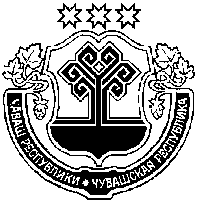 Чувашская Республика  Собрание депутатовЯрославского  сельского поселенияМоргаушского районаРЕШЕНИЕ20.01.2020 г. № С-61/1 д. Ярославка